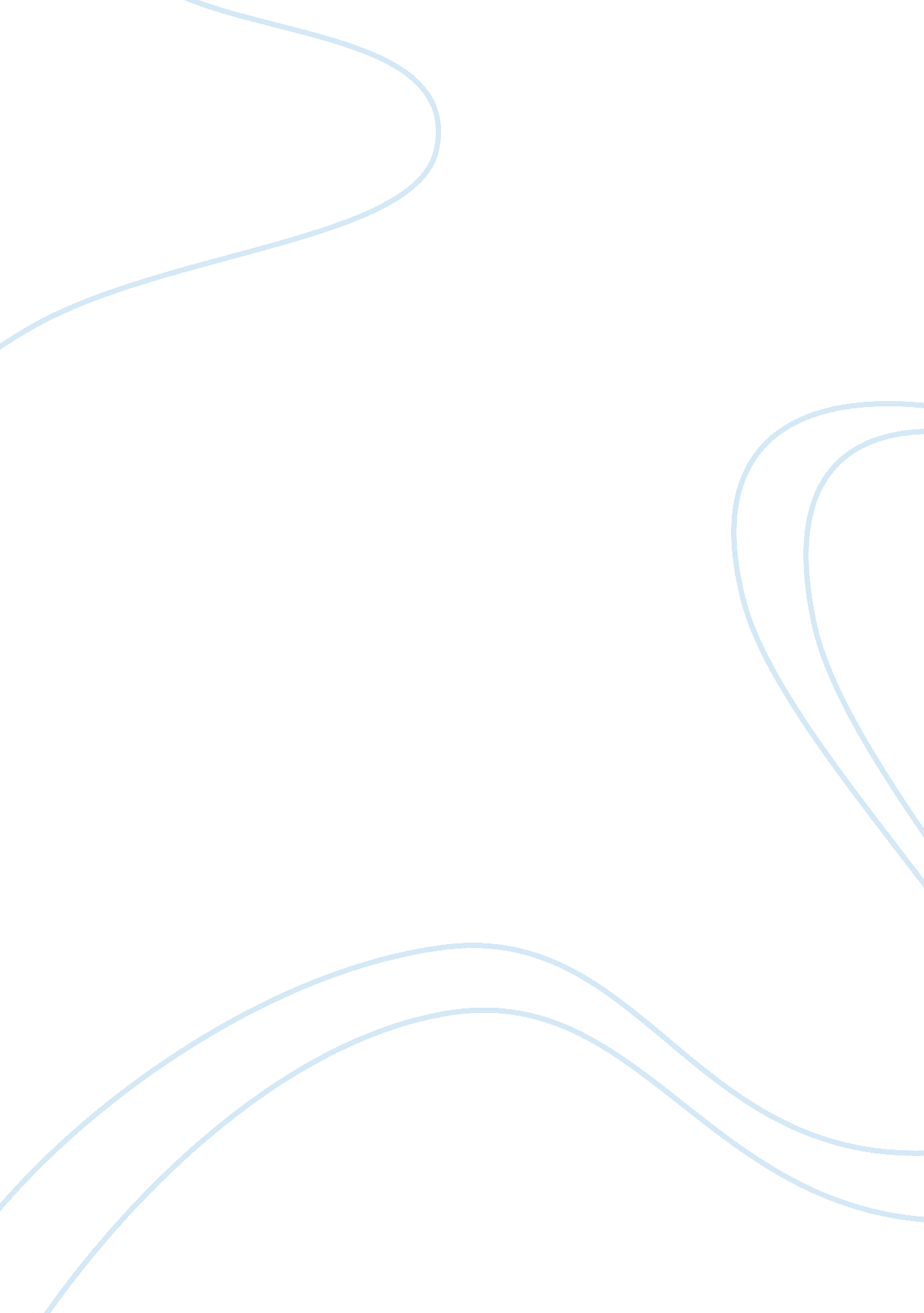 Lights and sound museum essay sampleCountries, Philippines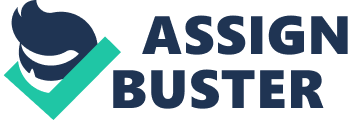 I personally enjoy the presentation in Lights and Sound Museum, it’s because of my love in history. I love history since I was in elementary, some people history is boring but for me history is one of the exciting subjects in school because we’re studying past events for us to know and understand more why some historical events happen. The museum was great it showed many events in the history of our country, the presentation told us about how the Spaniards came and how did our brave ancestors fought them back against their tyranny. The museum had a good props and presentation, including the sounds and lights, and in every part of the museum had a some puppets and images that portrayed the life of the Filipinos accompanied by sound system narrator. That’s why I enjoy the museum. After visiting the museum, I learned some new things, what was the life of our ancient ancestors before the Spanish came, there life was a peaceful life, they are tribes men and scattered all over the Philippines and they traded among each other and they also traded with Chinese people but when the Spaniards came everything change even their religious belief because the Spanish introduce Christianity and make them slaves in their own country. The Spanish tyranny continued for over 300 years and sparks some Filipino men to uprise, I learned that every province in our country that time has their own rebellion leader ready to fight the Spaniards but after years came the most Filipino who awaken his countrymen was Dr. Jose Rizal. He wrote his two novels: “ Noli me Tangere” and “ El Filibusterismo”, both of them shows the corruption of the church in our country. Jose Rizal put flames in the heart of the Filipinos for them to woke up but this leads to his death, he was executed by the Spaniards in Bagumbayan. I also learned about how did the Spanish falls under the British Royal Navy, Spain was the pearl of the sea, known as invulnerable as then defeated by the British navy and Spain was no longer the mightiest navies in the sea. That’s all new things I learned. Visiting the museum was a great help in our course RZL10 because the museum main topic was the life of Jose Rizal and aside from that we also learned additional information about our country’s history, for me it’s an all in one package of historical information about country’s fate under the Spanish Colonization. 